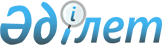 О проведении призыва граждан на срочную воинскую службу в 2006 году
					
			Утративший силу
			
			
		
					Постановление Акимата города Усть-Каменогорска Восточно-Казахстанской области от 28 апреля 2006 года N 3395. Зарегистрировано управлением юстиции города Усть-Каменогорска Департамента юстиции Восточно-Казахстанской области 16 мая 2006 года за N 5-1-36. Утратило силу - в связи с истечением срока действия, на основании письма акимата города Усть-Каменогорска от 11 февраля 2008 года № Ин-6/141      Сноска. Утратило силу - в связи с истечением срока действия, на основании письма акимата города Усть-Каменогорска от 11 февраля 2008 года № Ин-6/141.       В соответствии со статьями 19, 20, 21, 23 Закона Республики Казахстан "О воинской обязанности и воинской службе" и в соответствии с подпунктом 8) пункта 1 статьи 31 Закона Республики Казахстан "О местном государственном управлении в Республике Казахстан", Указом Президента Республики Казахстан от 18 апреля 2006 года N 96 "Об увольнении в запас военнослужащих срочной воинской службы, выслуживших установленный срок воинской службы, и очередном призыве граждан Республики Казахстан на срочную воинскую службу в апреле-июне и октябре-декабре 2006 года", акимат города Усть-Каменогорска ПОСТАНОВЛЯЕТ: 

      1. Государственному учреждению "Управление по делам обороны города Усть-Каменогорска" (Сарсенбинов А.Ж.) провести призыв на срочную воинскую службу граждан 1988 года рождения, а также старших призывных возрастов, не имеющих права на отсрочку, в установленные законом сроки. 

      2. Для организации и проведения призыва граждан на срочную воинскую службу создать призывную комиссию в составе: 

      3. Утвердить график работы призывной комиссии управления по делам обороны города Усть-Каменогорска согласно приложению (ДСП). 

      4. Государственному учреждению "Отдел по городу Усть-Каменогорску Департамента здравоохранения Восточно-Казахстанской области" (Абдрашева Б.М.) рекомендовать обеспечить качественное и внеочередное обследование призывников по направлениям призывной комиссии. 

      5. Руководителям предприятий, учреждений, организаций и учебных заведений, независимо от форм собственности, рекомендовать отозвать призывников из командировок (отпусков и т.д.), организовать их оповещение и обеспечить своевременное прибытие на призывной участок по адресу: набережная Красных Орлов, 37. 

      6. Акиму Меновновского сельского округа (Овчинников С.А.) своевременно оповестить и обеспечить явку призывников на призывную комиссию. 

      7. Государственному учреждению "Отдел финансов города Усть-Каменогорска" (Анищенко Л.А.) провести необходимое для организации и проведения призыва финансирование администратора программ в пределах утвержденного бюджета. 

      8. Государственному учреждению "Управление внутренних дел города Усть-Каменогорска" (Кабылов А.Ж.) рекомендовать оказать содействие в розыске лиц, уклоняющихся от призыва. 

      9. Контроль за выполнением настоящего постановления возложить на заместителя акима города Ферхо С.И. 

         Аким города Усть-Каменогорска       Согласовано:       Начальник государственного учреждения 

      "Управление по делам обороны 

      города Усть-Каменогорска"       Начальник государственного учреждения 

      "Управление внутренних дел 

      города Усть-Каменогорска"       Начальник государственного учреждения 

      "Отдел по городу Усть-Каменогорску 

      Департамента здравоохранения 

      Восточно-Казахстанской области" 
					© 2012. РГП на ПХВ «Институт законодательства и правовой информации Республики Казахстан» Министерства юстиции Республики Казахстан
				Сарсенбинов Айдын Жакыпбекович председатель комиссии, начальник управления по делам обороны (по согласованию) Ферхо Светлана Ивановна заместитель председателя комиссии, заместитель акима города Члены комиссии: Члены комиссии: Аяганов Батырбек Сейтказинович заместитель начальника управления внутренних дел города Усть-Каменогорска (по согласованию) Журавков Игорь Анатольевич врач, руководящий работой медицинского персонала, председатель медицинской комиссии (по согласованию) Турова Татьяна Викторовна секретарь комиссии (по согласованию) 